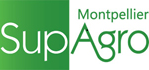 DEMANDE DE RESERVATION DE STUDIO  (Jusqu’au 31/08 Maximum)Du                 Au       (Dates exactes d’arrivée et départ hors week-end et jours fériés)Période :     2017/2018 (max 31/08)                 2018/2019 (max 31/08)           Inscrit à Montpellier SupAgro :Campus d’été :      Oui                 NonFormation suivie :             Spécialisation :                 Primo-arrivant :     Oui            NonInscrit dans un autre organisme :	Organisme :      Formation ou poste occupé dans cet organisme :      											Civilité :                    Madame               Monsieur NOM :           Prénom :                      Date de naissance :                    Nationalité :      Adresse complète      Adresse suite :     Code postal :          Ville :             Pays :      Téléphone perso:             Téléphone portable :              E-mail :      Demande la réservation d’un(e) : 	(Sélectionnez plusieurs choix par ordre de préférence)       *Pour les logements Doubles : si vous réservez à 2, merci de remplir un dossier par personne en précisant sur chaque dossier le nom de l'autre locataire : NOM :       Prénom :         Je n’ai jamais été logé à la résidence étudiante de Montpellier SupAgro   J’ai habité la résidence du     Au Je possède une voiture :           Oui        NonSi oui, immatriculation du véhicule :      (Répondre impérativement : Accès au parking réglementé)Pendant le séjour, personne à joindre en cas d’urgence Nom - prénom:                                   E-mail :      Tél fixe :                                             Tél portable :      
Je m’engage à :respecter le règlement intérieur de la résidenceoccuper personnellement ce logement m’acquitter par avance du loyerassurer ce logement et fournir l'attestation d'assurances le jour de mon arrivée ou au plus tard dans les 8 jours qui suivent l’arrivée		 Fait à	           le 			Vous trouverez ci-après toutes les informations et les pièces à fournir pour votre dossier.Dossier à retourner complété avec les pièces à joindre par mail à « residence@supagro.fr ».Pièces à joindre obligatoirement à votre demande de réservation :photocopie de la carte d’identité ou du passeportphotocopie d’un justificatif du statut d’étudiant pour l’année en cours (convention d’accueil,    lettre d’acceptation, carte d’étudiant ...de l’organisme d’accueil)Sauf pour les Ingénieurs issus de Concours nationaux A,B, C et C2.LE JOUR DE VOTRE ARRIVEE À LA RESIDENCE :La personne ayant réservé un logement doit obligatoirement se présenter au secrétariat de la résidence pour effectuer ses démarches administratives.La clé du studio lui sera remise aux heures d'ouverture du secrétariat sous réserve :
       D’avoir fourni tous les documents demandés.De vous acquitter du paiement :du 1er loyer (au prorata du mois en cours) et du dépôt de garantie pour les longs séjours (+ d’un mois)Du loyer en totalité pour les cours séjours (- d’un mois).Ne pas effectuer de paiement avant votre arrivée à la Cité.Il n’y a pas d’arrivée ni de départ les samedis, dimanches et jours fériésA fournir après votre arrivée :Une attestation d'assurance Multirisques incluant le vol et la responsabilité civile (dommages causés par l’étudiant à un tiers)  sera à fournir obligatoirement soit le jour de votre installation ou au plus tard dans les 8 jours qui suivent l’arrivée. Uniquement pour les longs séjours (+ 1 mois)  Relevé d'Identité Bancaire (R.I.B.) Celui-ci ne servira uniquement qu’au remboursement du dépôt de garantie lors du départ.              STUDIOS SIMPLES               STUDIOS DOUBLES  Studio standard Soleil (~ 20 m²)                        Studio double Soleil (~ 28 m² )	                Studio standard aux Hameaux (~ 20 m2)            Studette double D1 Cigales (~ 19,10 m2)         Studette S1 Cigales (~ 12,60 m2)	                 Studette double D2 Cigales (~ 21,50 m2)        Studette S2 Cigales (~ 11,80 m~2)                    Studette double D3 Cigales (19.10 m²)            Studette S3 Cigales (~ 15,40 m2)     